DECREE No. 457 Gemini 0004 (29 April 2020)On Appointment of Chief Advisors in Administration to the Head of NationBy this Decree, with a reference to Decree No. 40, from 23 Capricornus 0003 (25 December 2019), I hereby: Appoint Mr. Phil Appleby as the Chief Advisor on Safety and Security in Administration to the Head of Nation of Asgardia.Appoint Ms. Alesya Fedorova as the Chief Advisor on Citizenship in Administration to the Head of Nation of Asgardia.Appoint Mr. Markus von Gronbach as the Chief Legal Advisor in Administration to the Head of Nation of Asgardia.Appoint Mrs. Yulia Perekhodova as the Chief Financial Advisor in Administration to the Head of Nation of Asgardia.Appoint Mrs. Yana Smelyansky as the Chief Advisor on Equity and Resources in Administration to the Head of Nation of Asgardia.Appoint Mr. Floris Wuyts at the Chief Science Advisor in Administration to the Head of Nation of Asgardia.Order the Chief Advisors start their activities in Administration of Asgardia immediately.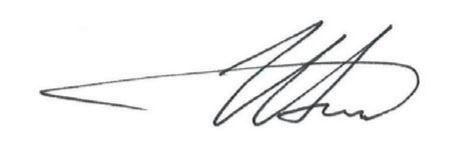 Head of Nation							            Igor Ashurbeyli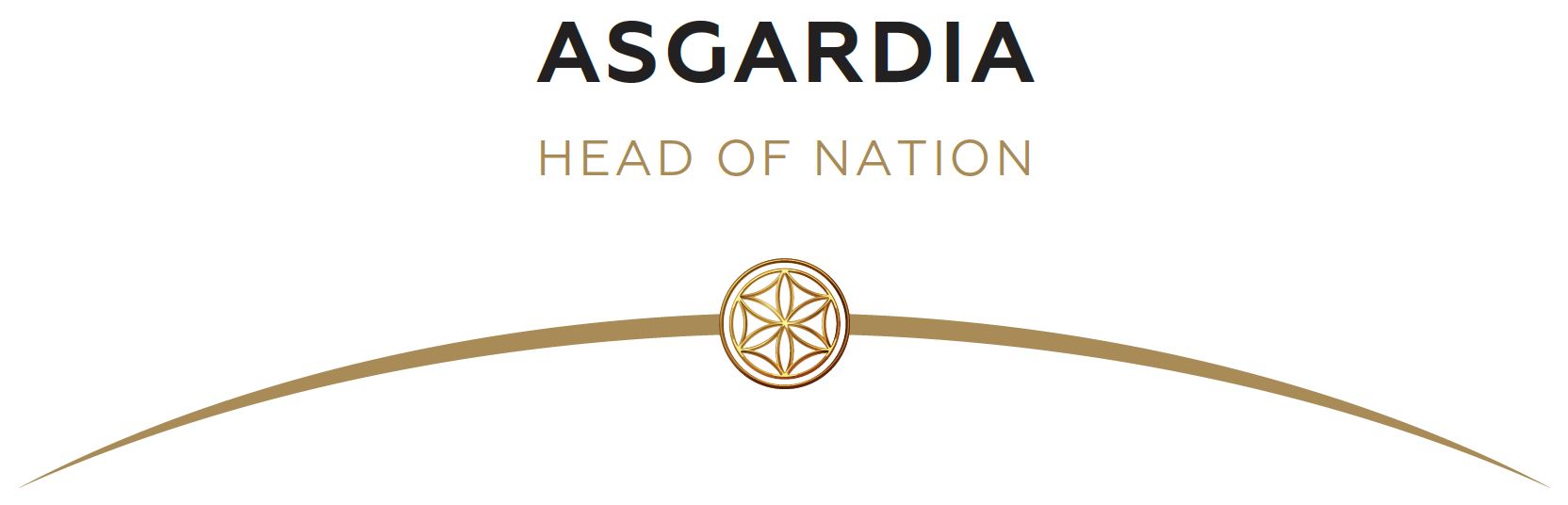 DECREE No. 457 Gemini 0004 (29 April 2020)О назначении Старших Советников в Администрацию Главы НацииНастоящим Указом, и со ссылкой на Указ 40 от 23 Capricornus 0003 (25 December 2019), постановляю: Назначить г-на Фила Апплби Старшим Советником по вопросам безопасности в Администрации Главы Нации Асгардия.Назначить г-жу Алеся Федорове Старшим Советником по вопросам гражданства а Администрации Главы Нации Асгардия.Назначить г-на Маркуса фон Гронбаха Старшим Советником по юридическим вопросам в Администрации Главы Нации Асгардия.Назначить г-жу Юлию Переходову Старшим Советником по финансовым вопросам в Администрации Главы Нации Асгардия.Назначить г-жу Яну Смелянски Старшим Советником по вопросам собственности и ресурсов в Администрации Главы Нации Асгардия.Назначить г-на Флорис Ваутса Старшим Советником по научным  вопросам в Администрации Главы Нации Асгардия.Поручить Старшим Советникам приступить к исполнению своих обязанностей в Администрации.Глава Нации							            Igor Ashurbeyli